ATIVIDADES DOMICILIARES - DISTANCIAMENTO SOCIAL COVID - 19ATIVIDADES DE MATEMÁTICA – 6º ANO A, B e CATIVIDADES REFERENTES AO PERÍODO: dos dias 20 à 24/04PROFª Luciene Ribeiro 6ºAPROFªKarina Aparecida Matias Alves Berteli 6ºB e 6ºCE.M.E.B. Jornalista GranduqueJoséOrientações: *Identifique cada atividade com a data de referência; *Para resolvê-las consulte o conteúdo (texto) disponibilizado; *E será vistada e corrigidas assim que voltarem as aulas(2 aulas) 	TEMA: POSIÇÕES RELATIVAS DE DUAS RETAS EM UM PLANOO QUE FAZER? Faça a leitura do texto ouça o áudio e responda as questões no caderno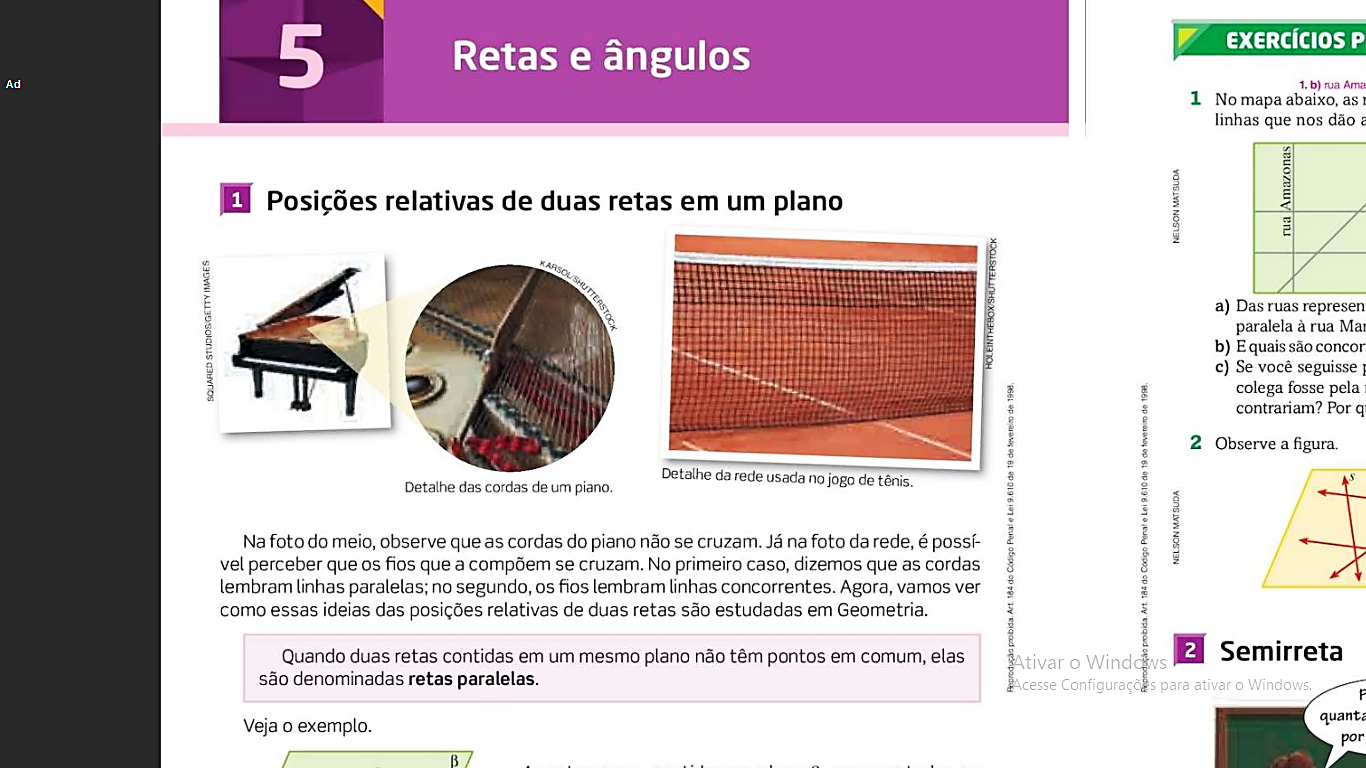 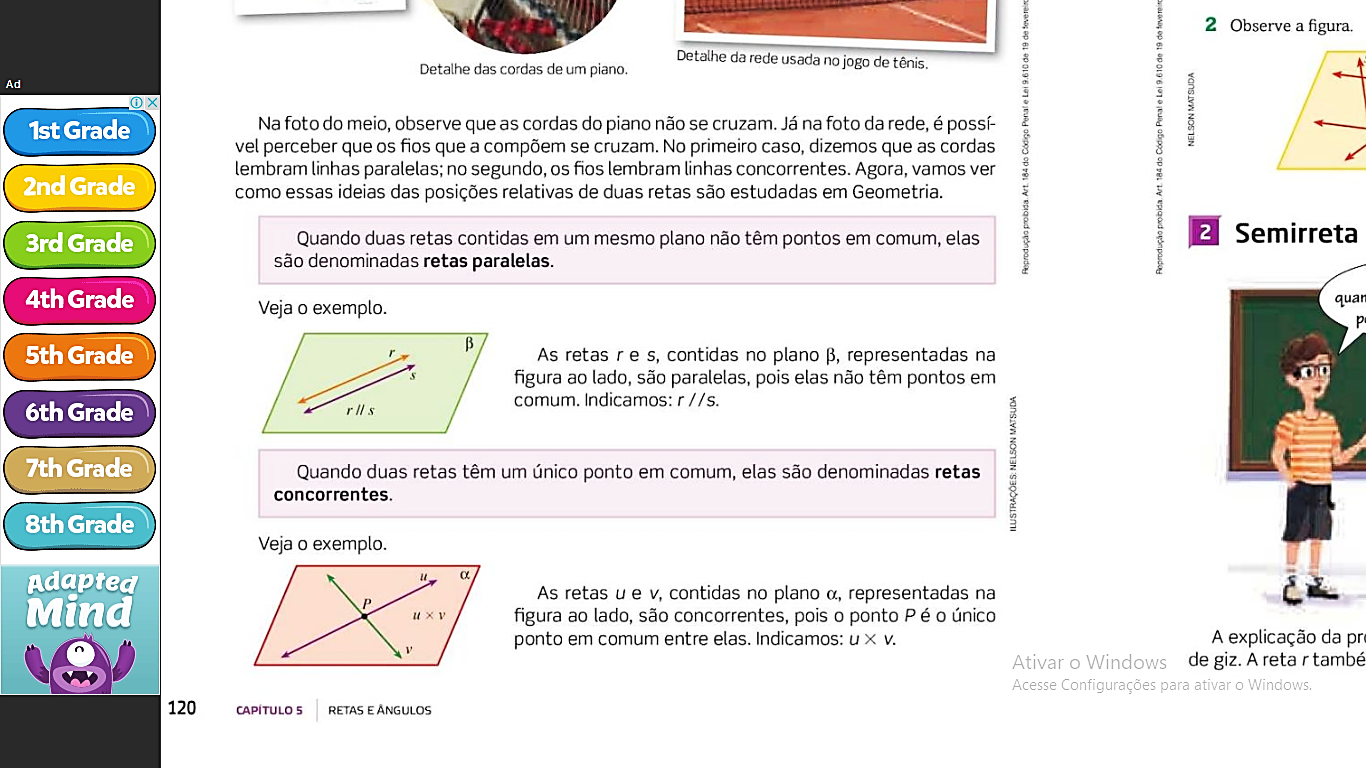 Sugestão de complemento e podcast (áudio)https://brasilescola.uol.com.br/matematica/posicoes-relativas-entre-duas-retas.htmAGORA É SUA VEZ: COPIE E RESPONDA OS EXERCÍCIOS NO CADERNO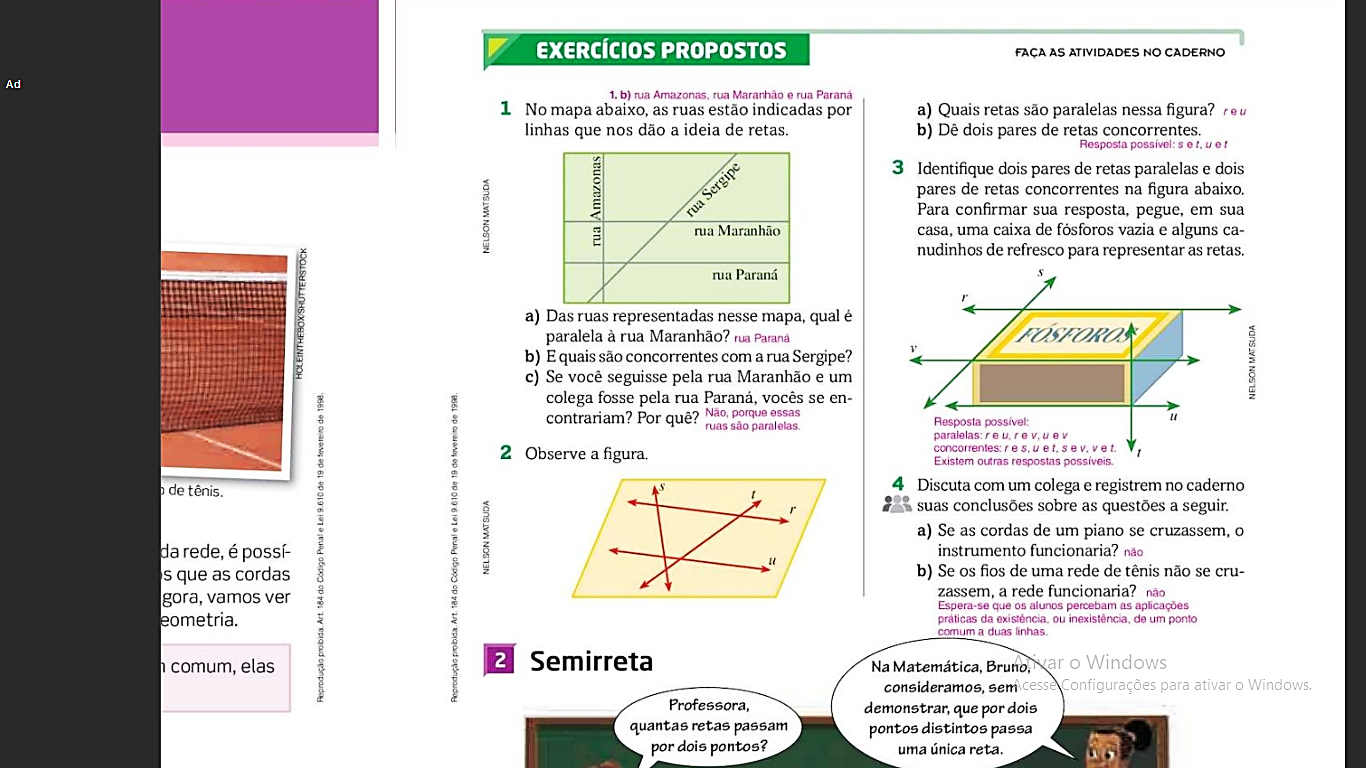 